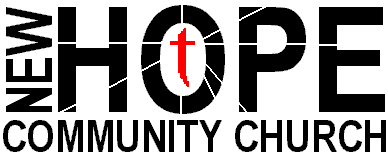 Welcome!  To all who need comfort, rest, friendship, hope; to all who sin and need a savior, this church opens its doors in the name of Jesus Christ.  We’re glad you are here and we looking forward to getting to know you.  Worship – Sundays @ 11:00amGrow Nights – Mondays 6:30pmCommunity Supper – 1st Wed 6:00pmFood Pantry – 3rd Wed 6:00pm Koinonia Night – Last Tues 6:00pmwww.newhopegrows.orgPastor Jen:  jenHcurran@gmail.com Pastor Tony: tonyholmescurran@gmail.com 244 S 79th Ave Shelby, MI 49455 Office phone: 231-861-0536 Prayer requests: 231-898-6404  “We are a community of broken but growing followers of Jesus, led by the Spirit, seeking restoration with God, each other, and the world.”  Communication Slip(Please tear off & place in offering basket or give to a pastor) Name: ____________________________      Address: __________________________                   __________________________Phone: ____________________________ Email: ____________________________ I would appreciate a phone call ____ visit_____Please add me to the email prayer chain_____Prayer request, comment or question:Welcome!  To all who need comfort, rest, friendship, hope; to all who sin and need a savior, this church opens its doors in the name of Jesus Christ.  We’re glad you are here and we look forward to getting to know you.  Worship – Sundays @ 11:00amGrow Nights – Mondays 6:30pmCommunity Supper – 1st Wed 6:00pmFood Pantry – 3rd Wed 6:00pm Koinonia Night – Last Tues 6:00pmwww.newhopegrows.orgPastor Jen:  jenHcurran@gmail.com Pastor Tony: tonyholmescurran@gmail.com 244 S 79th Ave Shelby, MI 49455 Office phone: 231-861-0536 Prayer requests: 231-898-6404  “We are a community of broken but growing followers of Jesus, led by the Spirit, seeking restoration with God, each other, and the world.”             Communication Slip(Please tear off & place in offering basket or give to a pastor) Name: ____________________________      Address: __________________________                   __________________________Phone: ____________________________ Email: ____________________________ I would appreciate a phone call ____ visit_____Please add me to the email prayer chain_____Prayer request, comment or question: